       В период с 27 по 29 февраля 2012 года  на базе  Центра детского творчества и спорта была  проведена районная выставка-конкурс творческих работ учащихся «Зеркало природы- 2012»,  посвященная Году Российской истории.        летияния бережного отношения к природе посредством художественного творчества, В выставке приняли участие учащиеся 5-11 классов из 14 школ и 3 учреждений дополнительного  образования ( МКОУ Веретьинская сош, МБОУ Ижевская сош им. К.Э.Циолковского, МБОУ Городковическая сош, МБОУ Исадская сош, МБОУ Кирицкая сош, МБОУ Старокиструсская сош,МБОУ Спасская гимназия, МБОУ Троицкая сош, МБОУ Перкинская сош, МБОУ Панинская оош, МБОУ Выжелесская оош, Огородниковский филиал МБОУ Перкинской сош,Кутуковский филиал МБОУ Исадской сош, МБОУ ДОД Центр детского творчества и спорта, МБОУ ДОД Ижевский Дом пионеров и школьников, МБОУ ДОД Спасская детская школа искусств).        В номинациях (живопись и графика, скульптура и керамика, природа и творчество, прикладное искусство-1 (гобелен, лоскутная техника, вышивка, плетение, мягкая игрушка), прикладное искусство-2 (дерево, береста, кожа, лоза, камень, металл), фитодизайн,  резервы)  было представлено 140 работ, отражающие  темы:  «200-летие Отечественной войне 1812 года», «Живые символы России», «Варакушка (речной соловей) – птица 2012 года», «Родной пейзаж», «Гармония природы», «Наши земляки» (к юбилею К.Э.Циолковского и К.Г.Паустовского).Оргкомитет и жюри отмечают активное участие общеобразовательных учреждений в организации и проведении выставки-конкурса, большое разнообразие по технике исполнения и жанрам  представленных  работ,  возросший уровень эстетического оформления поделок учащихся.         В номинации «Прикладное искусство-1»1 место -  «Маки» (холодный батик), автор Синюкова Наталья, ученица                  МБОУ  Ижевской сош  им. К.Э.Циолковского, руководитель                  Абрамова Л.А.2 место -  «Девушка с тигром» (вышивка) , автор Елисеева Наталья, ученица                  Кутуковского филиала МБОУ Исадской сош, рук. Филатова Л.М.2 место – «Дельфиниум» (вышивка), автор Хохулина Карина, воспитанница                  МБОУ  Спасской   ДШИ, рук. Березина Т.В.3 место - «Одуванчики» (изонить), автор Селиверстова Алина, ученица                 Огородниковского   филиала  МБОУ Перкинской сош, рук.                 Селиверстова Е.В..        В номинации  «Природа и творчество»2 место - «Моя Родина, Выжелес мой» (природные материалы), автор                  Панкин   Кирилл, воспитанник МБОУ ДОД Ижевского Дома                  пионеров и  школьников, рук. Панкина С.И.3 место - «Варакушка-речной соловей» (природные материалы», автор                  Слепухина Оксана,ученица Огородниковского филиала                  Перкинской сош,рук.  Евтюхина Л.В.        В номинации  «Скульптура и керамика»2 место –«Валентинка», автор Ларькина Дарья ученица МБОУ Кирицкой                 сош, рук. Радченко А.В.3 место –«Рамки для фото», автор Дорогов Максим, ученик МБОУ Кирицкой                 сош, рук.   Воронина В.В.       В номинации «Живопись и графика» :1 место –«Родные просторы» (графика , 3 работы), автор Губанова Антонина,                 ученица  МБОУ Перкинской сош, рук. Федяшова Н.В.2 место –«Поет зима, аукает… « (акварель), автор Худяк Маргарита ученица                 МБОУ Троицкой сош, рук. Аржевикина О.С.3 место –«Недаром помнит вся Россия про день Бородина» (живопись), автор                  Турсунова Эльмира ученица Кутуковского филиал МБОУ                  Исадской   сош, рук. Ли В.Н.       В номинации «Резервы»1 место – «Муравьишка» (плетение), автор  Береза Ольга, ученица МБОУ                 Троицкой  сош, рук. Косенкова И.М.1 место-  «Рождение символа года» (оригами), автор Сурков Алексей, ученик                  МБОУ Панинской оош, рук. Банкетова Н.С.2 место –«Весеннее настроение» (бумага, квиллинг) , автор Тимонова Инна                  ученица  МБОУ Ижевской сош им. К.Э.Циолковского, рук.                 Жаркова  И.П.3 место – «Дамы на балу» ( арт-дизайн, вторичное сырье), коллективная                 работа  (Канаева Настя, Синюкова Наталия), учениц МБОУ                 Ижевской сош им. К.Э.Циолковского, рук. Жаркова И.П.      В номинации «Прикладное искусство-2» :1 место – «Русская красавица» ( рамка для зеркала- прорезная резьба по                  бересте), автор Никишкина Нина, ученица МБОУ Ижевской сош им.                 К.Э.Циолковского, рук. Абрамова Л.А.2 место – «Соловушка» (подвеска, прорезная резьба по бересте), автор                  Никишкина Нина, ученица МБОУ  Ижевской  сош им.                  К.Э.Циолковского, рук. Абрамова Л.А.       В номинации «Фитодизайн» :1 место - «Русская красавица» (бисероплетение), автор Шаронова Марина,                   воспитанница МБОУ ДОД « Центра детского творчества и                   спорта»,   рук. Домкина С.В.2 место – «Для любимой мамы» (бисероплетение), автор Балашова                   Екатерина, МБОУ   ДОД «Центр детского творчества и спорта»,                   рук. Домкина С.В.3 место – «Розы» (бисероплетение), автор Иванова Анна, МБОУ   ДОД                 «Центр детского творчества и спорта», рук. Домкина С.В.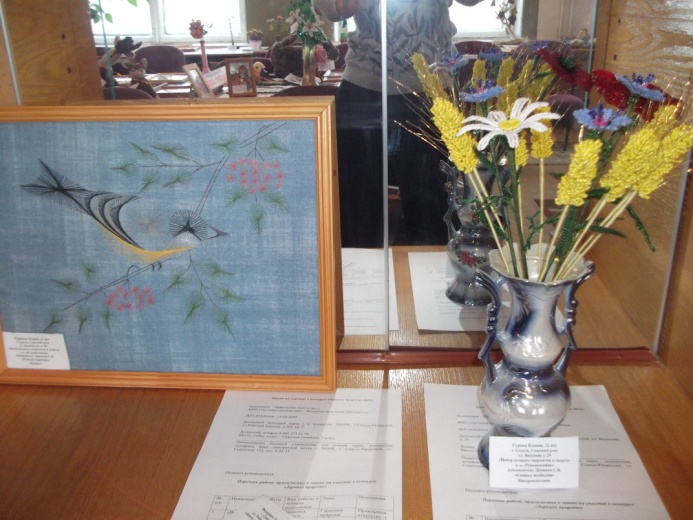 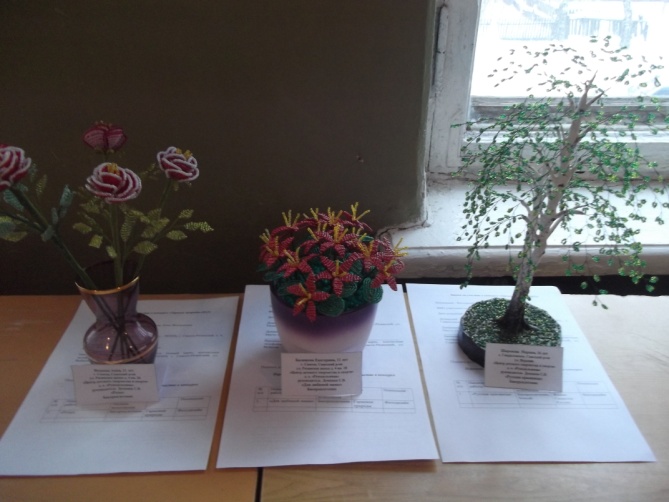 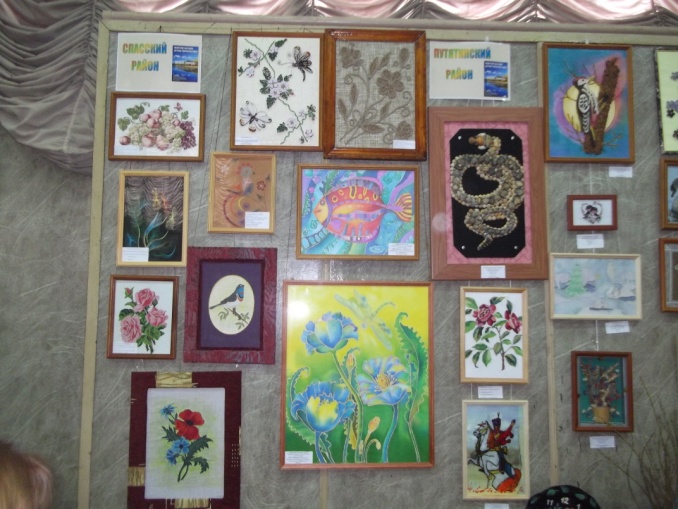 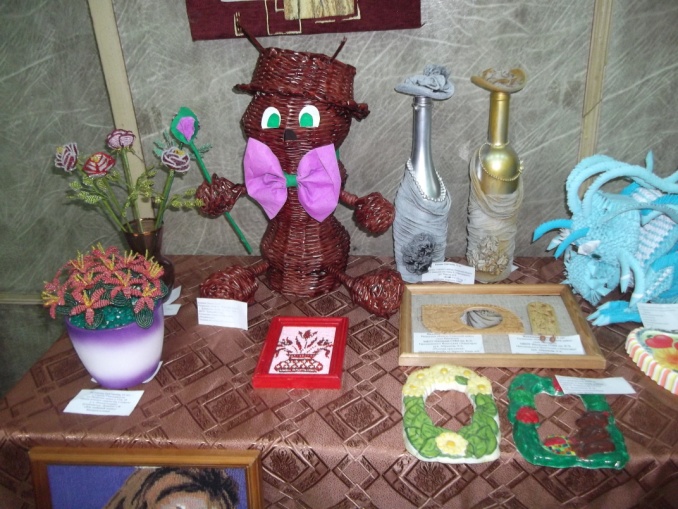 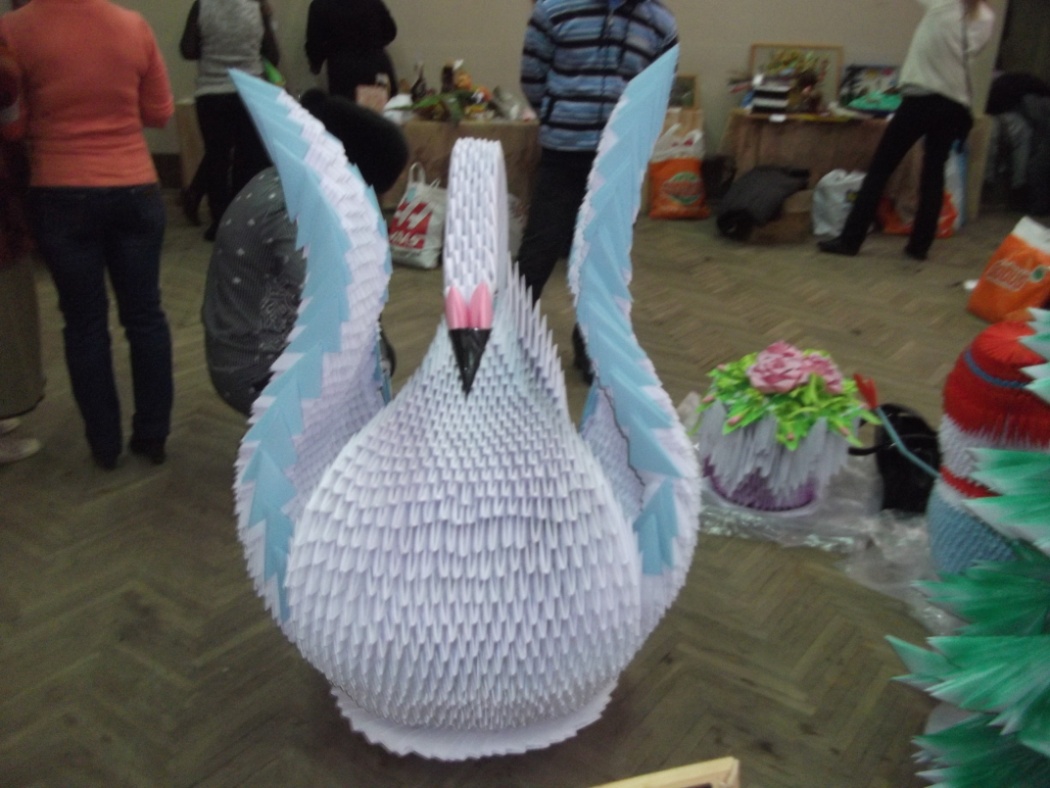 